PLANIFICACIÓN SEMANAL DE ACTIVIDADES: SEMANA 18 AL 20 DE MAYO.TIPOS DE FIGURAS LITERARIAS: (En 5° básico veremos 3 figuras)1. Comparación2. Personificación3. AliteraciónActividades: Copia en tu cuaderno las definiciones.Lee los siguientes versos y escribe al lado el nombre de la figura literaria que le corresponde.………………………………………………………………………………………………………………………………………..Actividad: Relee las definiciones y ejemplos de la guía anterior, luego inventa un ejemplo para cada figura literaria.Recuerda que no es necesario imprimir las guías, puedes escribirlas directamente en tu cuaderno.Guía N°10 martes,19 de mayoObjetivo: Analizar PoemasFiguras Literarias: Son recursos   que utiliza el poeta para darle belleza a los poemas, son diferentes formas de expresarse a través del lenguaje, como repeticiones, cambios en la forma de expresarse,  dando sonidos y características diferentes.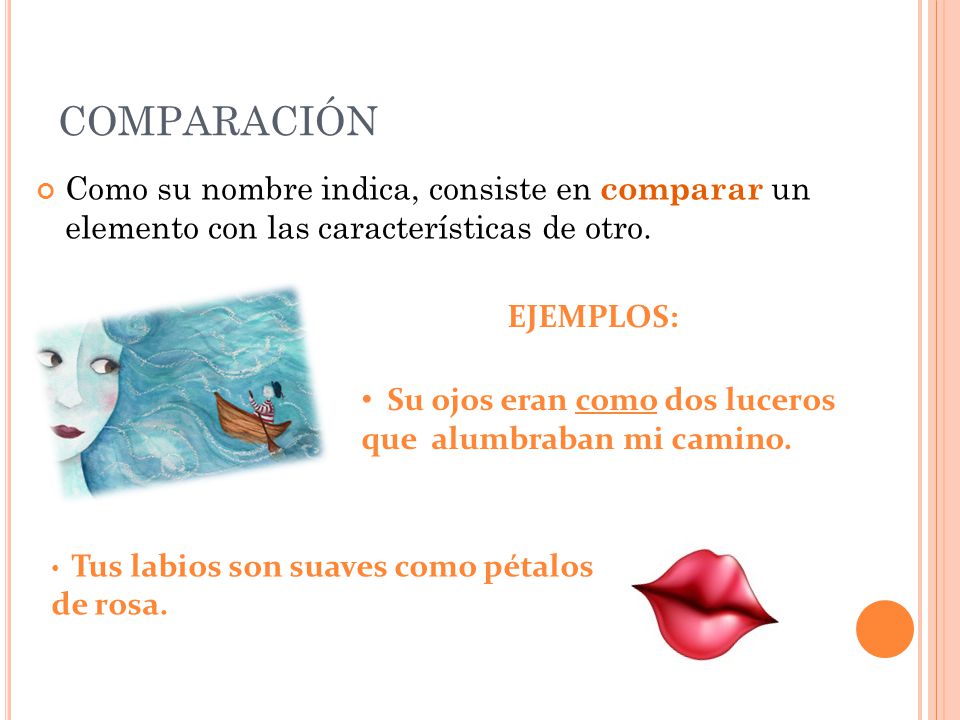 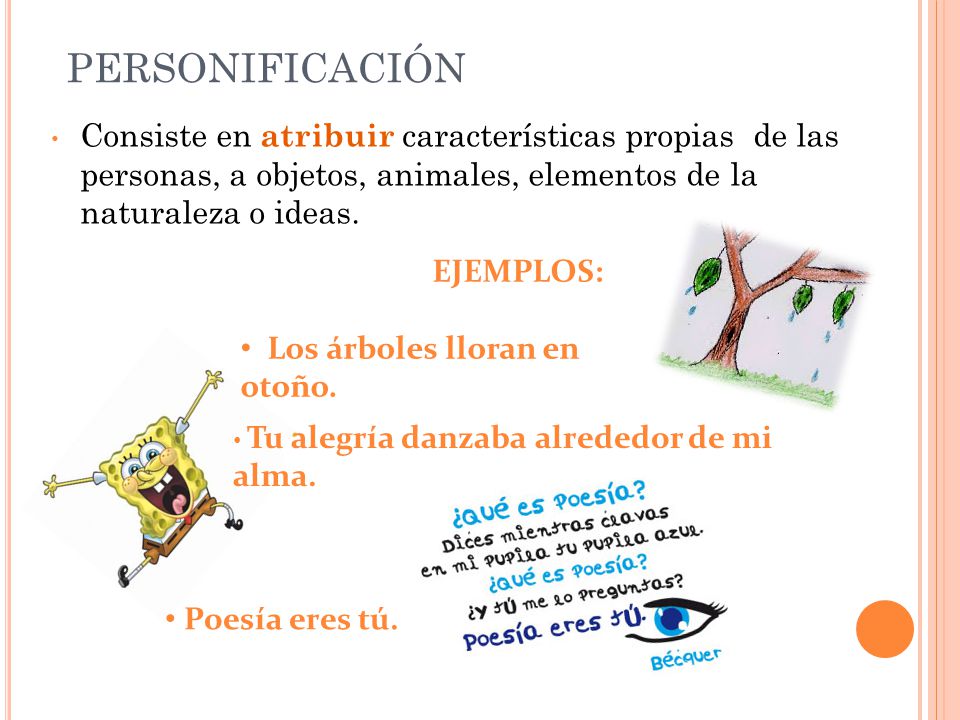 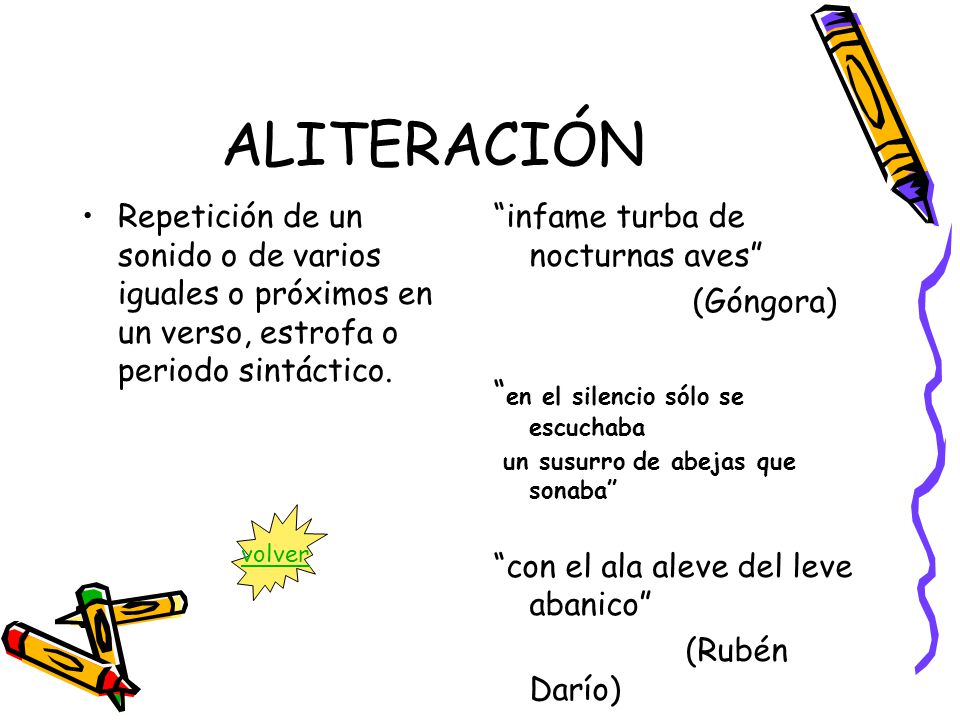 versoFigura literariaTu pelo negro  como la nocheLos lápices cantaron y bailaronTres tristes tigres trigo comíanGuía N°11 miércoles 20 de mayoObjetivo: Analizar PoemasFigura literariaejemplo1. Comparación2. Personificación3. Aliteración